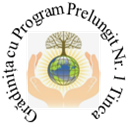 Nr.1826/01.11.2021SITUAŢIA  PERSONALULUI  VACCINATCU  NORMĂ  DE BAZĂ ÎN UNITATE  LA  DATA DE 01.11.2021                                                    ConducereaNr. Crt.CATEGORIE   PERSONALTOTAL ÎNCADRAŢIDIN CARE VACCINAŢIPROCENT PERSONAL VACCINAT1Personal didactic 14535,7%2Personal didactic auxiliar100%3Personal nedidactic600%TOTAL21523,8%